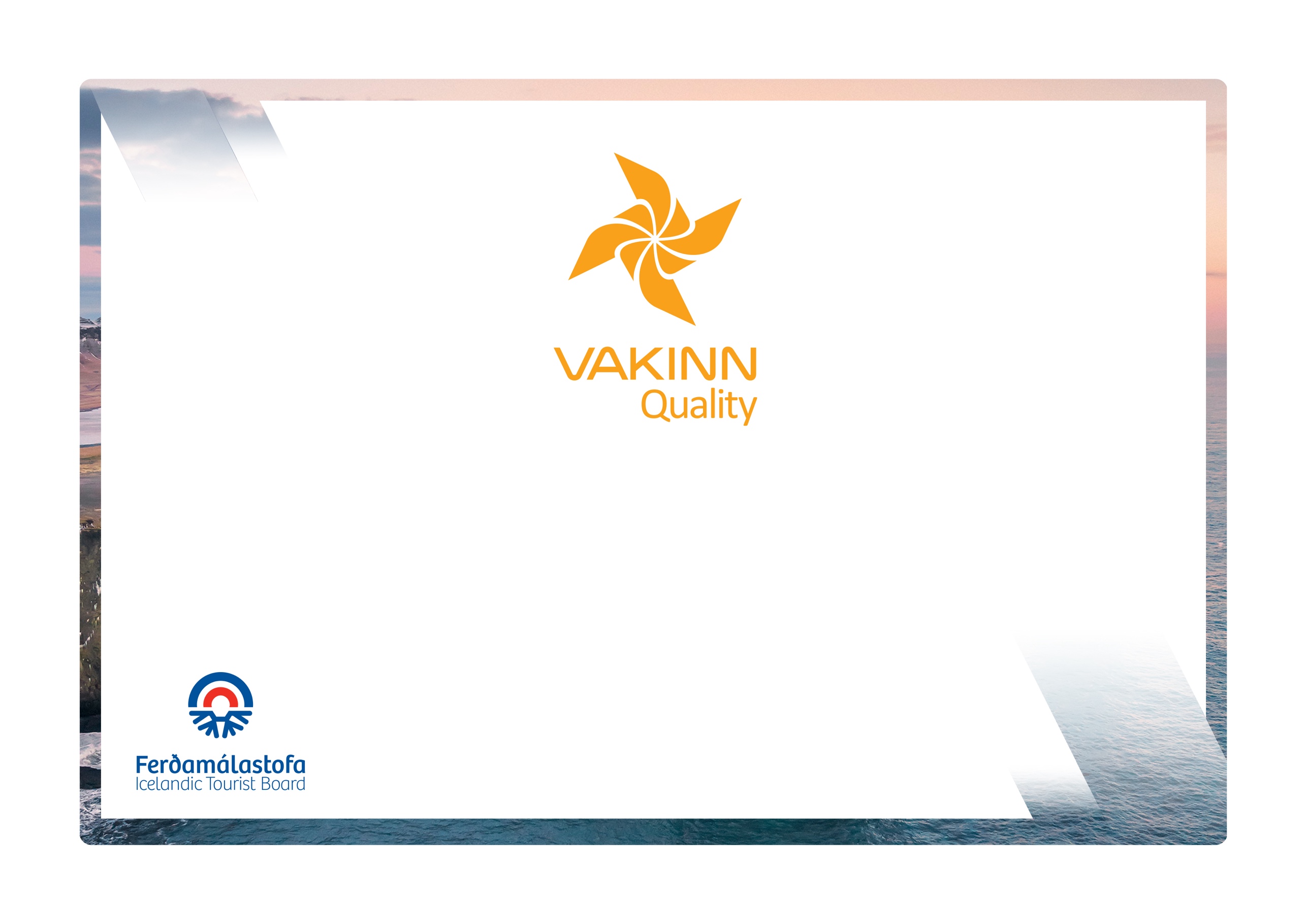 Eftirfarandi gæðaviðmið eru fyllt út af fulltrúa fyrirtækisins og send til úttektaraðila ásamt öðrum gögnum. Athugið að gæðaviðmið sem eru rauðlituð     eru lágmarksviðmið og þurfa að vera uppfyllt. Nauðsynlegt er að gefa greinargóðar skýringar, þar sem þörf þykir, með tilvísun í gæðahandbók, myndir eða önnur innsend gögn. Gæðaviðmið merkt (N) eru ný frá fyrri útgáfu. Úttektaraðili mun fara yfir valin atriði úr gæðaviðmiðunum í úttekt.Aðkoma og nánasta umhverfi Aðkoma og nánasta umhverfi JáNeiHvernig uppfyllt/skýringar1.1 Yfirbragð og ásýnd utandyra1.1 Yfirbragð og ásýnd utandyra1.1.1Öll skilti, merki og fánar líta vel út og eru í góðu ásigkomulagi.1.1.2Nægjanleg lýsing er til staðar utandyra t.d. við bílastæði, gangstíga, tröppur, innganga o.fl. Vandlega er hugað að viðhaldi á þessum svæðum allt árið.1.1.3Skjólsæl svæði eru utandyra, (afmörkuð aðstaða; pallur eða verönd), snyrtileg garðhúsgögn, blómabeð/ker  o.s.frv.1.1.4Hleðslustöð/stöðvar fyrir rafmagnsbíla eru til staðar. (N)    2.  Öryggismál    2.  ÖryggismálJáNeiHvernig uppfyllt/skýringar2.1 Lýsing, eldvarnir o.fl.2.1 Lýsing, eldvarnir o.fl.2.1.1Sameiginleg rými t.d. gangar og stigar eru með góðri lýsingu til að tryggja þægindi og öryggi gesta.2.1.2Reykskynjarar eru í öllum svefnrýmum gesta, á göngum og í öðrum sameiginlegum rýmum og þeir prófaðir reglulega. 2.1.3Gasskynjari er í gestaeldhúsi, ef við á.2.1.4Slökkvitæki sem starfsfólk kann að nota eru á staðnum og þau yfirfarin reglulega.2.1.5Teikningar sem sýna neyðarútgönguleiðir eru sýnilegar gestum í hverju herbergi/svefnrými.2.1.6Neyðarlýsing er til staðar.2.1.7Óheftur aðgangur er að neyðarútgöngum.2.1.8Greinargóðar upplýsingar um viðeigandi öryggisatriði t.d. neyðarsími 112, öryggi í og við heita potta, vaktsími læknis, o.fl. eru sýnilegar gestum á herbergjum eða í sameiginlegu rými. 2.1.9Sjúkrakassi er yfirfarinn reglulega.2.1.10Hægt er að læsa herbergjum innanfrá (sérherbergjum).2.1.11Eldvarnarteppi og slökkvitæki er í gestaeldhúsi, ef við á.2.1.12Hjartastuðtæki er til staðar.   3.  Sameiginleg rými   3.  Sameiginleg rýmiJá NeiHvernig uppfyllt/skýringar3.1 Aðbúnaður og innréttingar3.1 Aðbúnaður og innréttingar3.1.1Setustofa/bókastofa aðskilin eða stúkuð af frá móttöku og matsal. Húsgögn, búnaður og innréttingar í góðu ásigkomulagi, lítil merki um notkun og slit. Viðeigandi lýsing.3.1.2Sjónvarp er í setustofu eða öðru sameiginlegu rými. 3.2  Móttaka og starfsfólk3.2  Móttaka og starfsfólk3.2.1Móttaka er merkt.3.2.2Móttaka er mönnuð á helstu komu- og brottfarartímum gesta. 3.2.3Hægt er að ná í starfsfólk símleiðis allan sólarhringinn.  3.2.4Móttaka er mönnuð 14 tíma.3.2.5Næturvörður er á staðnum.3.3  Ýmis þjónusta3.3  Ýmis þjónusta3.3.1Þráðlaus internetaðgangur í sameiginlegu rými.3.3.2Upplýsingar um viðburði á svæðinu eru sýnilegar. Gestum er skapaður vettvangur til samskipta og miðlunar upplýsinga sín á milli. Uppfært reglulega.3.3.3Geymsla verðmæta möguleg í móttöku (öryggishólf/skápur).3.3.4Upplýsingaskjár frá Safe Travel. 3.3.5Drykkir eru til sölu. 3.3.6Áfengir drykkir eru til sölu (vínveitingaleyfi).3.3.7Hægt er að fá klaka.3.3.8Nasl er til sölu, t.d. snakk, hnetur, súkkulaði.3.3.9Þvottaaðstaða til afnota fyrir gesti (þvottavél og þurrkari).3.3.10Aðstaða/herbergi þar sem hægt er að þurrka útivistarfatnað/skó. 3.3.11Læst farangursgeymsla er til staðar.3.3.12Gestir geta leigt læsta skápa í sameiginlegu rými. 3.3.13Læst hirsla á “dorm” herbergjum.3.3.14Hægt er að kaupa snyrtivörur t.d. tannbursta, tannkrem, dömubindi, rakáhöld, sjampó.3.3.15Hægt er að kaupa matvæli/smávöru.3.4  Afþreying/tómstundir3.4  Afþreying/tómstundir3.4.1Aðstaða er til tómstunda t.d. fótboltaspil, billjardborð.3.4.2Leikaðstaða er fyrir börn t.d. innileikhorn eða leiktæki utandyra.3.4.3Bækur/borðspil eru í boði til afnota fyrir gesti. 3.4.4Heitur pottur er á staðnum með öruggu aðgengi. Upplýsingar og leiðbeiningar til gesta eru sýnilegar.3.4.5Hægt er að leigja ýmis konar útivistarbúnað (t.d. skíði, hjól, bát).   4. Herbergi (gistirými)   4. Herbergi (gistirými)JáNeiHvernig uppfyllt/skýringar4.1  Aðbúnaður og húsgögn4.1  Aðbúnaður og húsgögn4.1.1Húsgögn, búnaður og innréttingar eru í góðu ásigkomulagi, lítil ummerki um notkun og slit.4.1.2Hægt er að opna herbergjahurðir að fullu. 4.1.3Herbergi er með stillanlegu hitastigi. 4.1.4A.m.k. einn gluggi er í hverju herbergi, ef glugginn er ekki opnanlegur verður að vera góð loftræsting. 4.1.5Myrkvunargluggatjöld eru til staðar. 4.1.6Fatasnagar/fatahillur.4.1.7Náttborð/hilla. 4.1.8Góð lýsing er í herberginu.4.1.9Lesljós er við rúm.4.1.10Stóll er í herberginu.4.1.11Spegill er í herberginu.4.1.12Ruslakarfa er í herberginu ásamt upplýsingum um flokkun fyrirtækisins. (N)4.1.13Laus/lausar rafmagnsinnstungur eru í herberginu. 4.1.14Boðið er uppá kynjaskipt herbergi (dorm).4.1.15Fatahengi með herðatrjám/fataskápur með samstæðum herðatrjám af vandaðri gerð.4.1.16Borð er í herberginu.4.1.17Lesljós er við hvert rúmstæði.4.1.18Þægilegur stóll eða sófi.4.1.19Internetaðgangur er á herbergjum. 4.1.20Upplýsingamappa A – Ö með þeirri þjónustu sem í boði er (a.m.k. á íslensku og ensku). 4.2  Rúm og rúmfatnaður4.2  Rúm og rúmfatnaður4.2.1Öll rúm/kojur eru í góðu ásigkomulagi. 4.2.2Kojur mega ekki vera meira en tvær hæðir, öryggisgrind skal vera í efri svefnrýmum og tröppur til staðar.4.2.3Hreinar og vel útlítandi rúmdýnur að lágmarki 13 cm að þykkt. 4.2.4Eins manns rúm, lágmarksstærð  0,90m x 2,00m og tveggja manna rúm 1,40m x 2,00m.4.2.5Hlífðardýna/hlífðarlak er á hverju rúmi.4.2.6Lak og koddaver fylgir hverju rúmstæði.4.2.7Koddar og sængur eru hrein og snyrtileg. (Ekki sumarsængur, ef um uppbúin rúm er að ræða).4.2.8Sængurfatnaður (lín) er hreinn og snyrtilegur. 4.2.9Hreinar og vel útlítandi dýnur að lágmarki 18 cm að þykkt.4.2.10Eins manns rúm, lágmarksstærð 0,90m x 2,00m og tveggja manna rúm 1,60m x 2,00m.4.2.11Eins manns rúm, lágmarksstærð 0,90m x 2,00m og tveggja manna rúm 1,80m x 2,00m.4.2.12Barnarúm, sé þess óskað.4.2.13Hægt er fá/leigja sængurver, sé þess óskað.4.2.14Möguleiki er að fá uppbúin rúm.4.2.15Aukakoddi er í boði, sé þess óskað.4.2.16Teppi er í boði, sé þess óskað   5. Hreinlætis-og snyrtiaðstaða   5. Hreinlætis-og snyrtiaðstaðaJáNeiHvernig uppfyllt/skýringar5.1Sameiginleg hreinlætis- og snyrtiaðstaða er merkt. 5.2Gólf, veggir og loft eru hrein og líta vel út.5.3Innréttingar og búnaður í góðu ásigkomulagi.5.4A.m.k. eitt salerni er fyrir hverja tíu gesti. (Á við um herbergi sem ekki eru með sér salerni).5.5Sturtuhengi/hurð.5.6A.m.k. ein sturta og/eða bað fyrir hverja tíu gesti. Í rými þar sem eru fleiri en ein sturta þarf að vera skilrúm á milli sturta. (Á við um herbergi sem ekki eru með sér sturtu og/eða baði).5.7Hægt er að læsa baðherbergi að innan.5.8Loftræsting, vifta eða opnanlegur gluggi. 5.9Gluggar eru með ógegnsæu gleri, filmu eða gluggatjöldum til að tryggja friðhelgi gesta.5.10Lýsing er við handlaug og í lofti.5.11Rafmagnsinnstunga er við spegil.5.12Ruslakarfa.5.13Spegill er yfir handlaug.5.14Hilla eða borð fyrir snyrtivörur er við handlaug.5.15Handklæðaslá/snagar.5.16Auka salernisrúllur.5.17Handsápa.5.18Hárblásari er í boði, sé þess óskað.5.19Hálkuvörn í sturtubotni/baðkari. 5.20Öryggishandfang í eða við sturtu/baðkar.5.21Gott fráleggspláss, hilla eða borð.5.22Hægt er að fá/leigja handklæði.5.23Hársápa/sturtusápa (auk handsápu).   6. Gestaeldhús   6. GestaeldhúsJáNeiHvernig uppfyllt/skýringar6.1 Gestaeldhús og veitingasalur/borðsalur6.1 Gestaeldhús og veitingasalur/borðsalur6.1.1Í gestaeldhúsi er eftirfarandi til staðar: Eldavél, vinnuborð, vaskur (til uppþvotta með uppþvottagrind, uppþvottalegi og uppþvottabursta), ísskápur, pottar og pönnur, borðbúnaður og helstu eldhússáhöld, kaffivél og/eða hraðsuðuketill og brauðrist.6.1.2Flokkunarílát fyrir úrgang eru vel merkt og með loki. (N)6.1.3Borð og stólar eru í góðu ásigkomulagi. 6.1.4Góð lýsing.6.1.5Barnastóll er í boði, sé þess óskað.6.2 Morgunverður6.2 Morgunverður6.2.1Boðið er upp á léttan morgunverð (kaffi/te, ávaxtasafi, vatn, mjólk, brauð, 2 teg. álegg, 1 teg. morgunkorn). 6.2.2Léttur morgunverður er framreiddur, (í það minnsta kaffi/te, ávaxtasafi, vatn, mjólk, brauð, 2 teg. álegg, 1 teg. morgunkorn).  6.2.3Morgunverðarhlaðborð eða samsvarandi morgunverðarseðill. Fjölbreytt úrval matvæla í boði snyrtilega framsett, t.d. kaffi/te, ávaxtasafi, vatn, mjólk, ávextir, morgunkorn, ostur og annað álegg, brauð/rúnstykki, hrökkbrauð, sultur/marmelaði, sætur biti  o.s.frv. (matvæli geymd við kjörhitastig/kæld).6.2.4Heitir réttir egg/eggjahræra, bacon/pylsur, o.s.frv. (að lágmarki 2 tegundir, matvælum haldið heitum). 6.2.5Matvæli/hráefni úr nærumhverfinu í boði og þau merkt sem slík.6.3 Kvöldverður6.3 Kvöldverður6.3.1Kvöldverður (í það minnsta réttur dagsins) í a.m.k. 2 klst. á bilinu 18-22 (þarf að vera auglýstur).6.3.2Veitingastaður er á staðnum. Fjölbreytt úrval rétta. 6.3.3Töluvert úrval hráefnis er úr nærumhverfinu, þarf að vera vel kynnt fyrir gestum og uppruni þekktur.   7. Hreinlæti og þrif   7. Hreinlæti og þrifJáNeiHvernig uppfyllt/skýringar7.1  Almennt hreinlæti7.1  Almennt hreinlæti7.1.1Mjög gott hreinlæti: Það finnast engin óhreinindi; í hornum, ofan í skúffum, á bak við ofna, undir rúmum o.s.frv. Ekki heldur með „fingurprófi“ á myndarömmum, dyrakörmum eða lömpum. Lítil sem engin merki um upplitun eða kísilsöfnun á handlaug, klósetti, sturtu/baðaðstöðu. 7.1.2Herbergi eru þrifin/yfirfarin daglega. Felur í sér m.a. að fara yfir gólf, tæma ruslafötur, skipta um glös, búa um rúm og skipta um handklæði eftir óskum (þar sem við á).7.1.3Öll sameiginleg rými eru yfirfarin/þrifin daglega, t.d. gangar, eldhús, matsalur, setustofa, mótttökurými, sameiginleg salernis- og baðaðstaða.7.2 Hreinlæti og búnaður í gestaeldhúsi (ef við á)7.2 Hreinlæti og búnaður í gestaeldhúsi (ef við á)7.2.1Innréttingar og húsgögn eru í góðu ásigkomulagi. 7.2.2Borðbúnaður og önnur eldhúsáhöld eru snyrtileg og í góðu ásigkomulagi. 7.2.3Loftræsting, vifta eða opnanlegur gluggi.7.2.4Ísskápur er ávallt hreinn og laus við óþægilega lykt.7.2.5Skápar og skúffur eru ávallt hrein og snyrtileg.7.2.6Borð, eldavél, vaskar eru ávallt hrein og snyrtileg.7.2.7Ef uppþvottavél  eða örbylgjuofn eru í eldhúsi eru þau ávallt hrein.7.2.8Skipt er um viskastykki og borðtuskur daglega.7.2.9Umgengnisreglur í gestaeldhúsi eru skýrar og sýnilegar gestum.    8. Menntun og þjálfun starfsfólks   8. Menntun og þjálfun starfsfólksJáNeiHvernig uppfyllt/skýringar8.1Starfsfólk fær þjálfun og/eða kennslu í móttöku gesta.  Til er skrifleg lýsing á því hvernig þetta er framkvæmt og hvaða efnisþætti farið er yfir.8.2Starfsfólk fær þjálfun og/eða kennslu í þrifum. Til er skrifleg lýsing á því hvernig þetta er framkvæmt og hvaða efnisþætti farið er yfir.8.3Starfsfólk fær þjálfun og/eða kennslu í meðhöndlun og framreiðslu matvæla og mikilvægi hreinlætis. Til er skrifleg lýsing á því hvernig þetta er framkvæmt og hvaða efnisþætti farið er yfir.8.4Starfsfólk í móttöku fær fræðslu um nærumhverfið, t.d. sögu, menningu, afþreyingu og viðburði, svo það geti veitt áreiðanlegar upplýsingar. (N)8.5Starfsfólk sem ekki er íslenskumælandi er hvatt og stutt til að læra íslensku. Kemur fram í nýliðaþjálfun. (N)   9. Aðgengi fyrir fatlaða   9. Aðgengi fyrir fatlaðaJáNeiHvernig uppfyllt/skýringar9.1Fyrirtækið tekur þátt í verkefninu Góðu aðgengi á vegum Ferðamálastofu og hefur staðfest að lágmarksviðmið vegna aðgengis fyrir fatlaða/hreyfihamlaða séu uppfyllt. (N)9.2Fyrirtækið tekur þátt í verkefninu Góðu aðgengi á vegum Ferðamálastofu og hefur staðfest að lágmarksviðmið vegna aðgengis fyrir sjónskerta og blinda séu uppfyllt. (N)9.3Fyrirtækið tekur þátt í verkefninu Góðu aðgengi á vegum Ferðamálastofu og hefur staðfest að lágmarksviðmið vegna aðgengis fyrir heyrnarskerta og heyrnarlausa séu uppfyllt. (N)